Article Title (Bold, 20 font, Garamond font)Dissertation/Thesis (PICK ONE)Author First Last1, Author First Last2Director of Dissertation/Thesis: Author First Last 2Committee Members: Author First Last2, Author First Last 21Affiliation, City, State/Country2Affiliation, City, State/Country 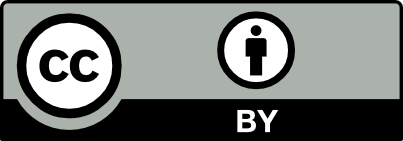 AbstractThe abstract for your dissertation or thesis is the only part of your capstone project that is to be included on the first page. The abstract should be no longer than one page. Authors must condense if the abstract does not fit on this page. Use single space, Garamond type font, size 10 throughout all parts of the manuscript. Include one blank space between paragraphs. Avoid page and section breaks throughout the manuscript.Do not indent paragraphs. Do not include appendices, tables of content, and additional information that may be required by your institution as part of a dissertation or thesis. The additional work and content from the dissertation or thesis is not part of a normal manuscript, therefore, it should be omitted for the adapted manuscript.NOTE: Begin the introduction on the 2nd page. Key Words: Provide three keys words not used in the title.Corresponding author: Enter Author NAME, Author EMAILIntroduction Begin here and add all sections for your dissertations. You only need to format your work according the to the font and style guidelines of JEN. ReferencesUse the citation style used in medical journals created by the American Medical Association (AMA or JAMA) 11th edition format. The JAMA citation style is available in EndNote and other citation software programs. In text citations should include a superscript number after the cited work. (Example, Johnson et al. 1, found xyz). Please provide the most up-to-date references. Johnson J, Johnson B, Stella CA. Maximum distance and performance measures in football. Res Directs in Strength and Perform. 2017;1(1). Doi: 101010202012.Sauderbach CA, Dell DD, Fountain J, Boicka GJ, Slavia TA, Colin M. Function nutrients and protein ingestion. Res Directs in Health Sci. 2018;1(2). Doi: 10101020201342.